クリーンウッド法に基づく
木材調達にあたっての合法性確認の実態アンケート記入上の注意：アンケート票の回答欄に直接記入ください。回答に当たっては、特段の指定のない限り2020年3月末の状況にてお願いいたします。アンケートの回答には、オンラインまたは電子ファイルを利用することも可能です。以下のURLから入力／ダウンロードください。オンライン回答以外の場合は、回答されたファイルを下記の返信先にメール添付にてお送りください。
https://fairwood.jp/news/pr_ev/2020/200930_pr_questionnaire.html返送先：地球・人間環境フォーラム　CW法に基づく木材調達合法性確認実態アンケート係Eメール：contact_fw@fairwood.jp　TEL：03-5825-9735　FAX：03-5825-9737〒111-0051東京都台東区蔵前3-17-3-8Fお問い合わせ：（一財）地球・人間環境フォーラム（坂本、飯沼）　TEL：03-5825-9735国際環境NGO FoE Japan（三柴、佐々木）　TEL：03-6909-5983※テレワーク実施中のため、対応できるスタッフが事務所にいないことがあります。※個別の企業名、事業所名、担当部局名、担当者名等が特定される情報は一切公表いたしません。※ご記入いただいた個人情報はフェアウッド・パートナーズ事業以外には使用いたしません。貴社・事業所の概要クリーンウッド法に基づく登録事業者としての合法性確認措置の体制等【問1－1】貴社が第一種木材関連事業として行っている事業について、あてはまるもの全てにチェックをしてください。【問1－2】クリーンウッド法に基づく事業登録にあたって、合法性確認の措置を行う責任部署及び責任者の役職を教えてください。　あてはまる番号１つにチェックしてください。【問1－3】木材・木材製品の合法性や持続可能性に関する調達・購入方針や行動規範を定めていますか？　あてはまる番号１つにチェックしてください。クリーンウッド法に基づく登録事業者としての合法性確認措置【問2－1】貴社・事業所が、クリーンウッド法に基づく登録事業において合法性確認を行うために入手している情報は、具体的にどのようなものですか？　あてはまるもの全てにチェックしてください。※証明書類名等は例示であり、国や地域によってはその書類単体では合法性が確認できない書類も含まれています。【問2－2】貴社・事業所が、クリーンウッド法に基づく登録事業において、採用している合法性を確認または担保する方法はどのようなものですか？　あてはまるもの全てにチェックしてください。【問2－3】木材・木材製品のサプライチェーンにおける違法リスクに関わる情報の入手についてお尋ねします。入手した書類・情報の信頼性や妥当性を、何に基づいて判断していますか。　あてはまる番号全てにチェックしてください。【問2－4】第一種木材関連事業として貴社・事業所は、過去1年間（2019年度）に国産材・その製品、海外産材・その製品をどの程度調達・購入しましたか？（登録日から１年未満の場合：登録日：）※おおよその量（年間丸太取扱量／原木投入量／原材料投入量／製品取扱量）を、体積と金額の両方、または片方をご記入ください。※登録日から１年が経過していない場合は、登録月から2020年8月31日までの量をお答えください。※第三国貿易は除いてお答えください。＜国産材・その製品＞（問2-4の選択肢1をチェックした場合、問2-5・2-6を回答）【問2－5】貴社・事業所が調達・購入した国産材・その製品について、クリーンウッド法の登録に基づいて合法性確認したもの／確認に至らなかったものの割合を教えてください。（1）国産材・その製品全体のなかでの割合下記の割合は、重量・体積・数量ベース、金額ベースで記入している（いずれかを選択）※登録日から１年が経過していない場合は、登録月から2020年8月31日までの量をお答えください。（2）（1）の回答に関して、木材・木材製品ごとの割合（取扱量・金額の多い順に5つまで）下記の割合は、重量・体積・数量ベース、金額ベースで記入している（いずれかを選択）※「木材・木材製品等の種類」の分類は例えば以下のような例があります。ただし、以下はあくまでも例ですので、貴社の業務内容に合わせる形で分類いただいて構いません。（１）木材：①丸太、②-1ひき板、②-2角材、③-1単板、③-2突き板、④-1合板、④-2単板積層材、④-3集成材、⑤-1木質ペレット、⑤-2チップ、⑤-3小片（２）家具、紙等の物品：①家具、②紙・パルプ、③フローリング、④木質系セメント板、⑤サイディングボード（3）（1）の回答に関して、樹種ごとの割合（取扱量・金額の多い順に5つまで）下記の割合は、重量・体積・数量ベース、金額ベースで記入している（いずれかを選択）【問2－6】合法性確認に至らなかった国産木材・その製品について、お尋ねします。（1）合法性確認に至らなかったとの判断の理由を教えてください。具体例を3つ挙げ、それぞれについてあてはまるもの全てにチェックをしてください。（2）（1）で回答したケースについて、どのような対応をとりましたか、またはとる予定ですか。あてはまるもの全てにチェックしてください。＜海外産木材・その製品＞（問2-4の選択肢2をチェックした場合、問2-7・2-8を回答）【問2－7】貴社・事業所が調達・購入した海外で伐採された木材（海外産木材）・その製品について、クリーンウッド法の登録に基づいて合法性確認したもの／確認に至らなかったものの割合を教えてください。（1）海外産木材・その製品全体のなかでの割合下記の割合は、量・体積・数量ベース、金額ベースで記入している（いずれかを選択）※登録日から１年が経過していない場合は、登録月から2020年8月31日までの量をお答えください。（2）（1）の回答に関して、木材・木材製品ごとの割合（取扱量・金額の多い順に5つまで）下記の割合は、重量・体積・数量ベース、金額ベースで記入している（いずれかを選択）※「木材・木材製品等の種類」の分類は例えば以下のような例があります。ただし、以下はあくまでも例ですので、貴社の業務内容に合わせる形で分類いただいて構いません。（１）木材：①丸太、②-1ひき板、②-2角材、③-1単板、③-2突き板、④-1合板、④-2単板積層材、④-3集成材、⑤-1木質ペレット、⑤-2チップ、⑤-3小片（２）家具、紙等の物品：①家具、②紙・パルプ、③フローリング、④木質系セメント板、⑤サイディングボード（3）（1）の回答に関して、樹種ごとの割合（取扱量・金額の多い順に5つまで）下記の割合は、重量・体積・数量ベース、金額ベースで記入している（いずれかを選択）【問2－8】合法性確認に至らなかった海外産木材・その製品について、お尋ねします。（1）合法性確認に至らなかったとの判断の理由を教えてください。具体例を3つ挙げ、それぞれについてあてはまるもの全てにチェックをしてください。（2）（1）で回答したケースについて、どのような対応をとりましたか、またはとる予定ですか。あてはまるもの全てをチェックしてください。【問2－9】貴社・事業所がクリーンウッド法の登録事業者として合法性等の確認をする際に感じておられる課題・問題点として、あてはまる番号全てにチェックしてください。日本政府や環境団体への要望【問3－1】クリーンウッド法に基づく登録事業者として合法性確認を進めるにあたって、日本政府に求めたい具体的な措置として、あてはまる番号全てにチェックしてください。回答者のご意見で結構です。【問3－2】フェアウッド・パートナーズでは、「クリーンウッド法に対応する木材デューデリジェンスのための実践情報」（ウェブ公開情報）や違法伐採関連のセミナー開催などの活動を展開しています。当方の活動に関するご要望やご提案などがありましたら自由にご記入ください。お忙しい中ご協力いただき、ありがとうございました。1)貴社・事業所名2)所在地（住所）〒3)従業員数※派遣や臨時も含む10人以下、11-20人、21-50人、51-100人、101-300人、
301-1,000人、1,001－10,000人、10,001人以上4)資本金万円5)売上高（直近の実績）百万円（決算）6)法人形態株式上場企業、株式非上場企業、有限会社、
その他(	）7)回答者の連絡先所属部署：7)回答者の連絡先氏名：7)回答者の連絡先住所：TEL：FAX：7)回答者の連絡先E-mail：1国産の丸太の販売2国産の丸太を譲り受けて、または国内樹木の所有者がそれを伐採し、その丸太を加工・販売・輸出等製材、合板、単板、集成材、単板積層材（LVL）、フローリング、家具、燃料用チップ・ペレット、紙・パルプ・製紙用チップ、その他（	）3丸太の輸入4木材製品の輸入
製材、合板、単板、集成材、単板積層材（LVL）、フローリング、家具、燃料用チップ・ペレット、紙・パルプ・製紙用チップ、その他（	）5その他（	）1経営企画部など企画に関する部署とその部署の責任者（取締役以上）2経営企画部など企画に関する部署とその部署の責任者（取締役未満）3環境・CSRに関する部署とその部署の責任者（取締役以上）4環境・CSRに関する部署とその部署の責任者（取締役未満）5入荷・調達・その他の部署とその部署の責任者（取締役以上）
（部署名：	）6入荷・調達等その他の部署とその部署の責任者（取締役未満）
（部署名：	）7部署が存在せず、事業者代表が責任者となっている8部署が存在せず、現場担当者が責任者となっている9特に定めていない1特に定めていない2策定しているが、社外に公開はしていない3策定しており、社外に公開もしている→公開している場合、文書の添付またはURLを記入ください
（URL：	）1木材・木材製品の原材料となっている樹種名の情報2原材料となっている樹木が伐採された国または地域（伐採地）の情報3重量、面積、体積又は数量4原材料となっている樹木の所有者の名称や所在地、又は日本に木材等を輸出する調達先（サプライヤー）の名称や所在地5原材料となっている樹木が、原産国または日本の法令に適合して伐採されたことを証明する書類※（国産材の場合）伐採届業界団体認定書合法性証明書（納品書等への記載を含む）県産材証明書その他の製品証明書（例：	）その他（	）（輸入材の場合）伐採許可証（国名：	）輸送許可証（国名：	）合法性証明書（インボイス、船積み書類等への記載を含む）
（国名：	）輸出許可証（国名：	）原産国の業界団体や各事業者が独自に作成した関連の証明書調達先の第三者認証（森林認証や合法性検証）取得を示す書類原産地証明書調達先のトレーサビリティシステム導入を示す書類業界団体による監査報告書その他（	）6上記1～5によって合法性が確認できないと判断した場合に、入手している書類・情報を教えてください。（	）1問2-1の書類等を入手することで、合法性確認を行ったものと考えている2問2-1の書類等をもとに、直接の調達先への問い合わせ（アンケート形式を含む）により違法リスクを見極めて、合法性を確認する3直接の調達先より上流の事業者から書類・情報を入手、または問い合わせ（アンケート形式を含む）により違法リスクを見極めて、合法性を確認する4入手した書類・情報の信頼性・妥当性について、調達先以外の情報をもとに違法リスクを見極めて合法性を確認する5伐採地や現地工場を訪問し、違法リスクを見極めて、合法性を確認する6森林認証材の調達を増やす7その他の方法（	）1レッドリスト掲載樹種等、樹種にまつわる違法リスク情報から判断2調達先に関する違法リスク情報から判断3泥炭地や保護区での伐採、土地の権利問題等、伐採地の違法リスク情報から判断4伐採国・製造国の腐敗認識指数（CPI）や世界ガバナンス指標（Worldwide Governance Indicators）から判断5入手した書類がどの法令に基づき発行されたのか、または入手した書類がカバーする法令の範囲を確認して判断6上記以外の違法リスク情報から判断（	）国産、海外産の区別おおよその体積もしくは量・個数（いずれかの単位をチェック）おおよその
金額1国産材またはその製品立米／トン／個万円問2-5、問2-6へ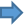 2海外産材またはその製品立米／トン／個万円問2-7、問2-8へ3上記が不明な木材・木材製品立米／トン／個万円合法性確認した国産材・その製品（割合）％・不明合法性確認に至らなかった国産材・その製品（割合）％・不明木材・木材製品等の種類※合法性確認した国産材・その製品
（割合）合法性確認に至らなかった国産材・その製品（割合）1.％・不明％・不明2.％・不明％・不明3.％・不明％・不明4.％・不明％・不明5.％・不明％・不明木材・木材製品等の樹種合法性確認した国産材・その製品
（割合）合法性確認に至らなかった国産材・その製品（割合）1.％・不明％・不明2.％・不明％・不明3.％・不明％・不明4.％・不明％・不明5.％・不明％・不明ケース①ケース②ケース③樹種／伐採地（都道府県）樹種／伐採地（都道府県）／／／1合法性確認のための書類を入手できない2合法性確認のための書類に信頼性・妥当性があるか確認できない3流通経路を把握できない4その他（）（）（）ケース①ケース②ケース③1調達先に注意喚起とったとる予定とったとる予定とったとる予定2調達先と改善措置を取り決めて取引を継続とったとる予定（）とったとる予定（）とったとる予定（）3取り扱いを一時停止とったとる予定とったとる予定とったとる予定4今後、その調達先と取引を行わない（調達先を変更）とったとる予定とったとる予定とったとる予定5特に何もしない（予定を含む）6その他対応した今後対応予定（）対応した今後対応予定（）対応した今後対応予定（）合法性確認した海外産木材・その製品（割合）％・不明合法性確認に至らなかった海外産木材・その製品（割合）％・不明木材・木材製品等の種類※合法性確認した海外産木材・その製品（割合）合法性確認に至らなかった海外産木材・その製品（割合）1．％・不明％・不明2.％・不明％・不明3.％・不明％・不明4.％・不明％・不明5.％・不明％・不明木材・木材製品等の樹種合法性確認した海外産木材・その製品（割合）合法性確認に至らなかった海外産木材・その製品（割合）1.％・不明％・不明2.％・不明％・不明3.％・不明％・不明4.％・不明％・不明5.％・不明％・不明ケース①ケース②ケース③樹種／伐採国／／／1合法性確認のための書類を入手できない2合法性確認のための書類に信頼性・妥当性があるか確認できない3流通経路を把握できない4その他（）（）（）ケース①ケース②ケース③1調達先に注意喚起とったとる予定とったとる予定とったとる予定2調達先と改善措置を取り決めて取引を継続とったとる予定（）とったとる予定（）とったとる予定（）3取り扱いを一時停止とったとる予定とったとる予定とったとる予定4今後、その調達先と取引を行わない（調達先を変更）とったとる予定とったとる予定とったとる予定5特に何もしない（予定を含む）6その他対応した今後対応予定（）対応した今後対応予定（）対応した今後対応予定（）1書類によって合法性が確認できる木材・木材製品の供給量が十分でない2認証された木材・木材製品の供給量が十分でない3入手した合法性証明書の解読が難しい4国により合法の定義が異なるため、合法性の判断が困難である5合法性証明等の書類を請求することに手間や時間がかかる6合法性確認について調達先の理解・協力を得るのが難しい7樹種や伐採地、流通経路や調達先に関するリスク情報を入手することが難しい8証明等の書類の信頼性・妥当性の判断に使うことのできる情報が不足している9合法性確認された木材・木材製品の需要が少ない（要望がない）10合法性確認された木材・木材製品を出荷しても収益上のメリットがない11樹種情報の入手が不可能な場合があるため、クリーンウッド法で求められている樹種の特定は、難しい（	）12その他（	）1消費者への、「合法木材・木材製品」やクリーンウッド法の意義や内容の普及啓発2木材関連事業者への、クリーンウッド法の詳細に関する情報提供・相談の受付3国が提供する情報「クリーンウッドナビ」の内容をわかりやすくしてほしい4木材・木材製品の合法性を確認できるデータベースの整備・提供5登録木材関連事業者を確認できるデータベースの整備・提供6登録木材関連事業者の優良な取組の公表7合法性確認や証明にかかるコストへの補助制度8合法木材・木材製品や登録木材関連事業者への税制上の優遇措置9登録木材関連事業者への建築に関する規制の緩和措置10日本国内の木材関連事業者に対する報告徴収、立入検査11生産国等における合法性証明制度やリスク情報に関する情報収集・公開（	）12生産国等における合法性証明制度の整備や、その信頼性向上に関する国際協力・交渉（	）13クリーンウッド法と合法木材制度、あるいは都道府県産材認証制度との整合性14その他の措置（	）